Ford VCM II VCM2 installation and use
Computer Requirements1.Processor: Core CPU 2GHz+.2.Memory: 4G Bytes or more.3.Hard disk: 40G or more.4.Display: Resolution 1024x768 or higher.5.Network interfaces: LAN 10 / 100M or 802.11b / g.6.Communication Interface: USB2.0 or USB3.0Operating System: Windows XP SP3 / Win7 / Win8 / Win8.1.Useful Resources from Web1.IDS Software Download
(http://www.motorcraftservice.com/vdirs/wds/diagnosticsites/vcmdvd/mcs/idssoftware.asp)2.IDS Software Update and Reprogram Files Download (https://www.motorcraftservice.com/vdirs/wds/PCMReprogram/DSFM_PCMReprogram.as p?swproduct=IDS)
Use IDS in VMwareYou can easily use Ford IDS and Mazda IDS in one PC with VMware.1.Open DVD and install VMware-Player-6.0.6.exe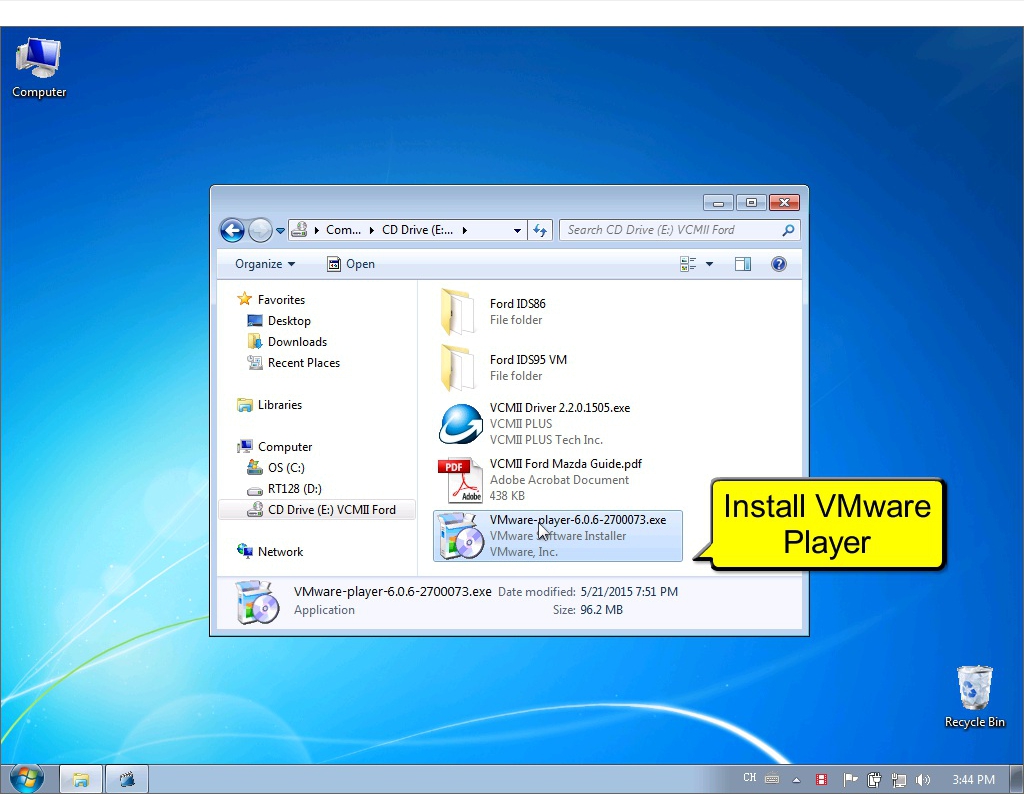 Installing VMware Player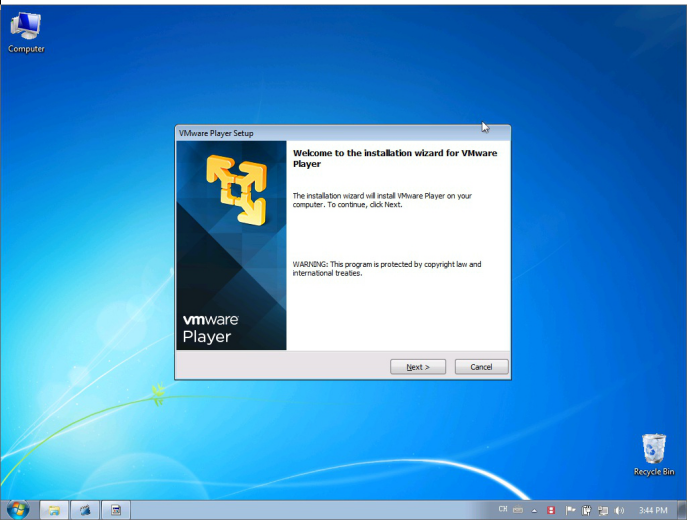 Copy VM Files to DISK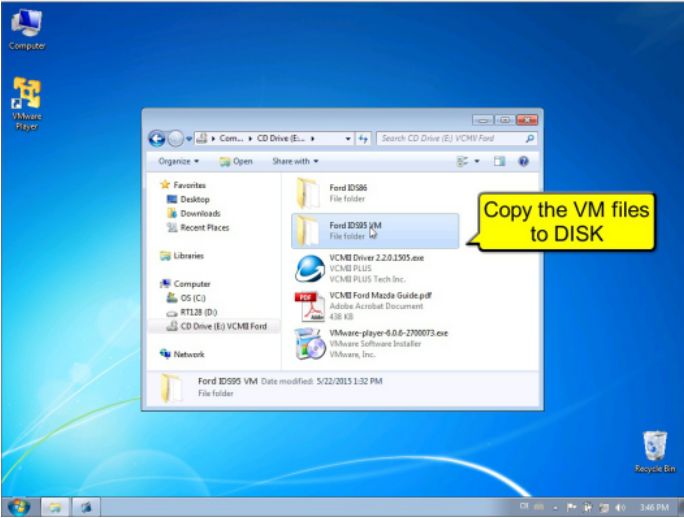 Make sure the VM Files is NOT Read Only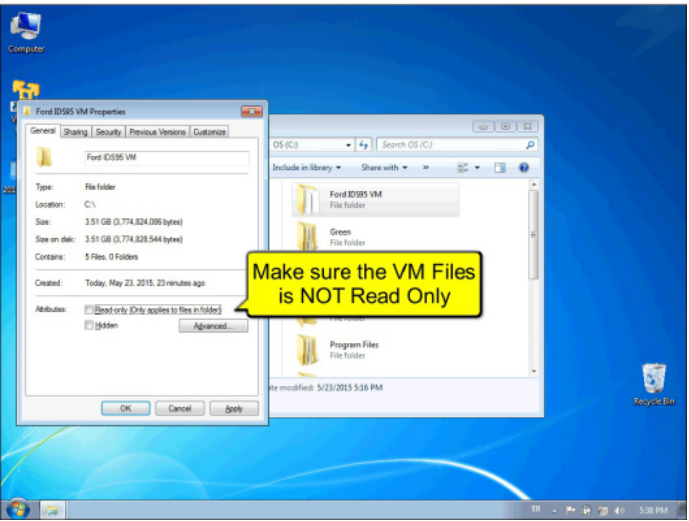 Open VMware Player and Open VM.vmx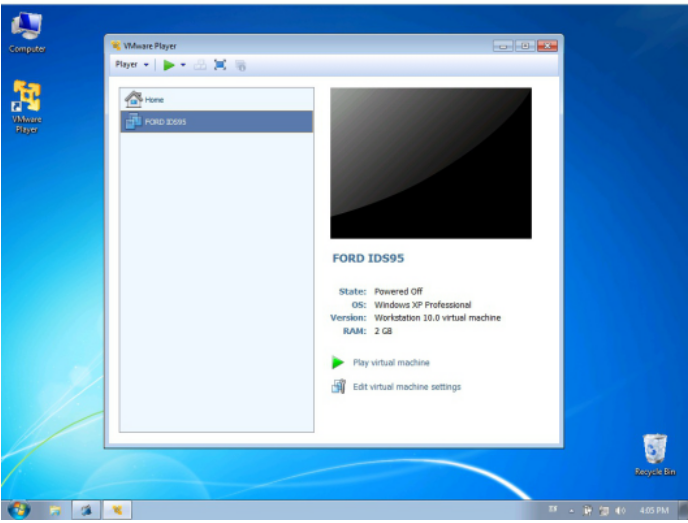 Configure VM Memory and CPU Performance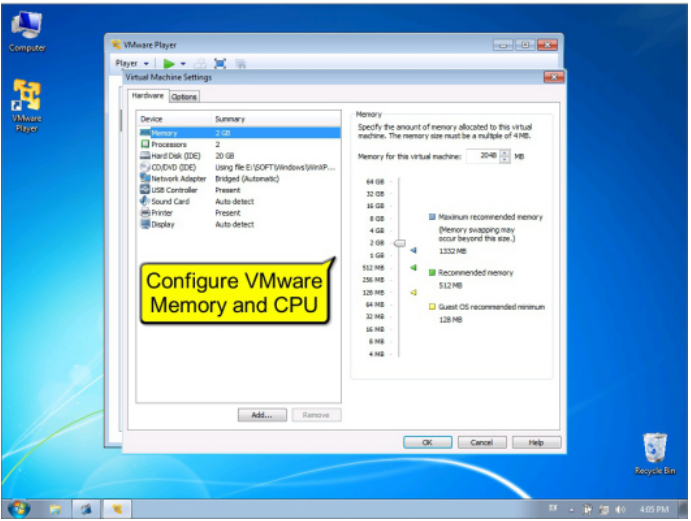 Run VM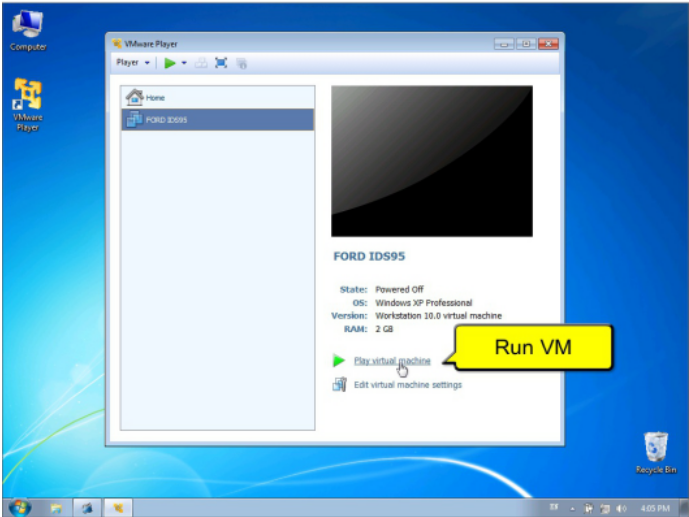 8.Connect Device USB to VM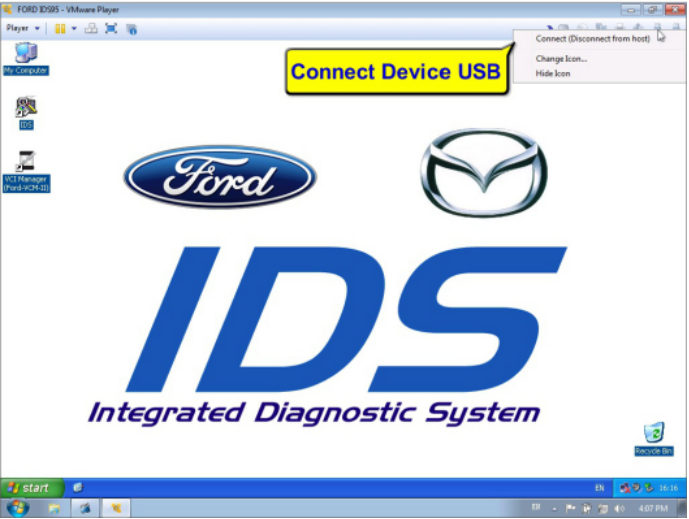 Open VCI Manager to check device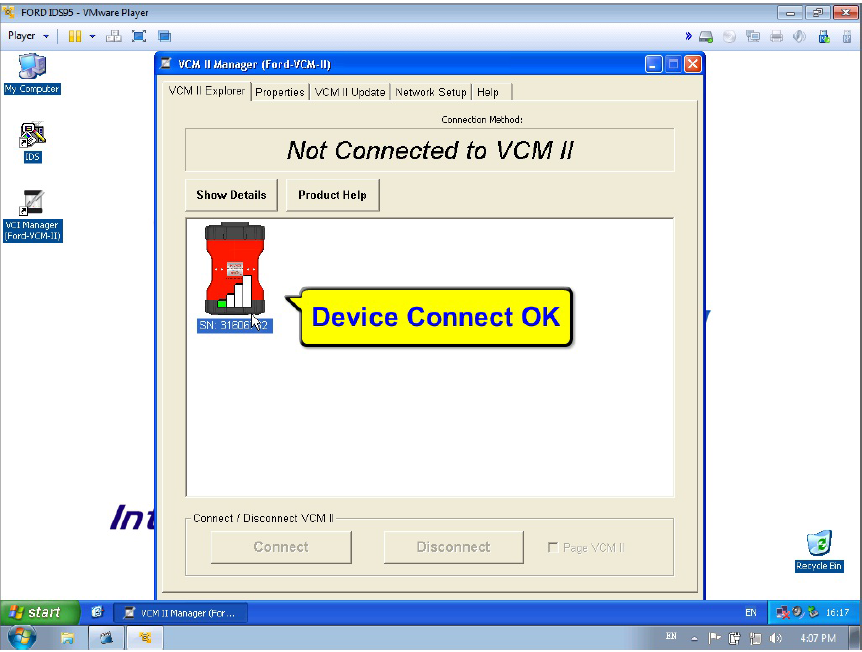 Open IDS software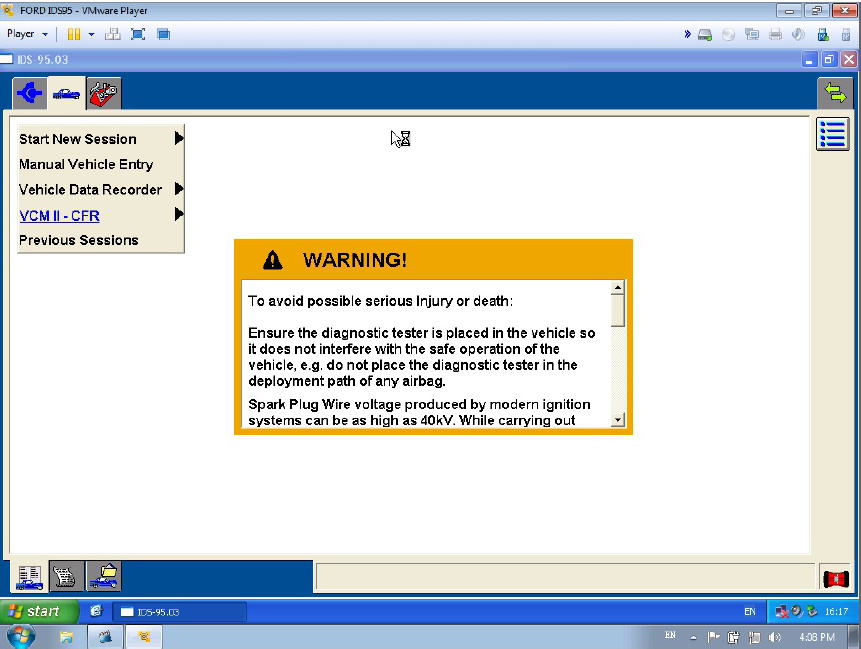 IDS Device Manager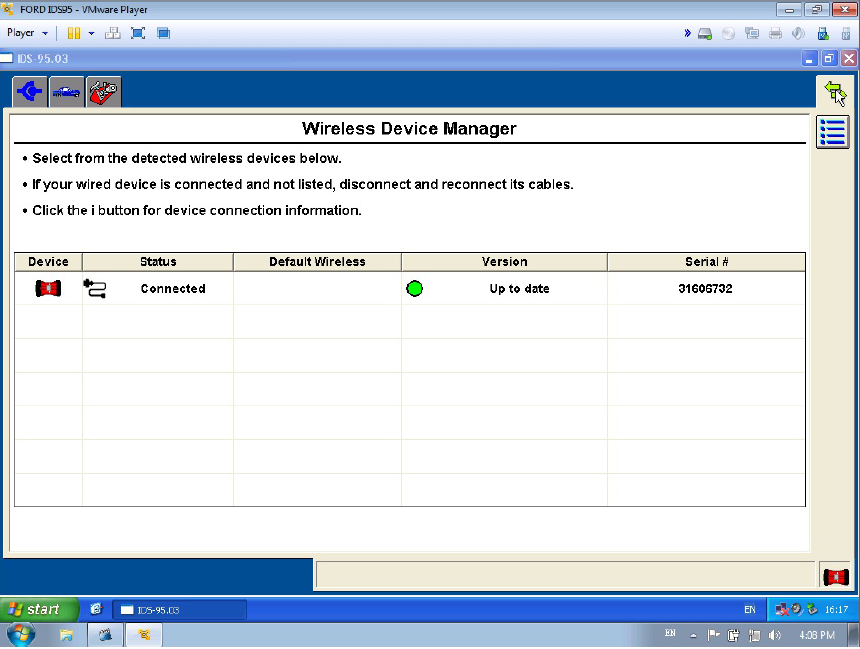 IDS Software Version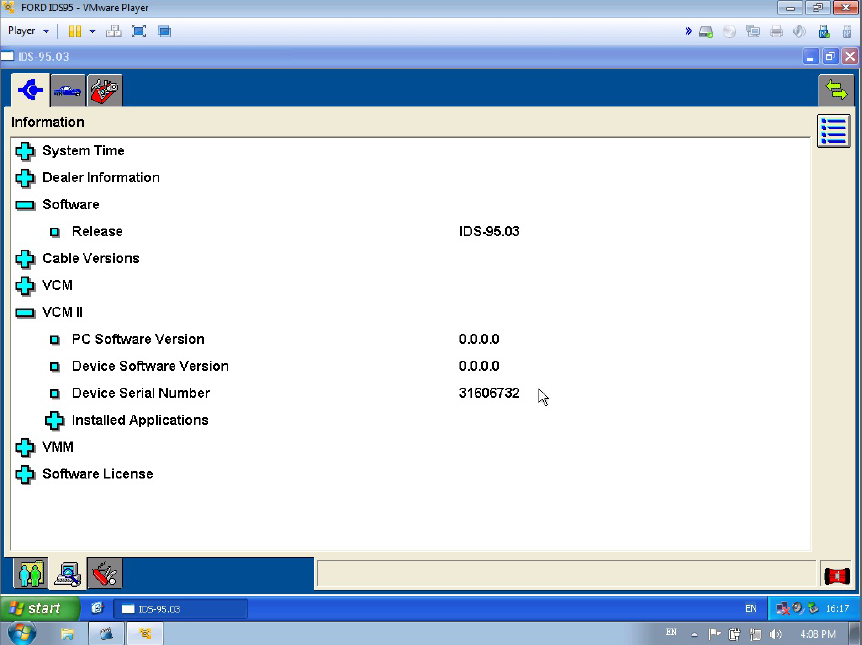 Diagnostic Vehicle Specification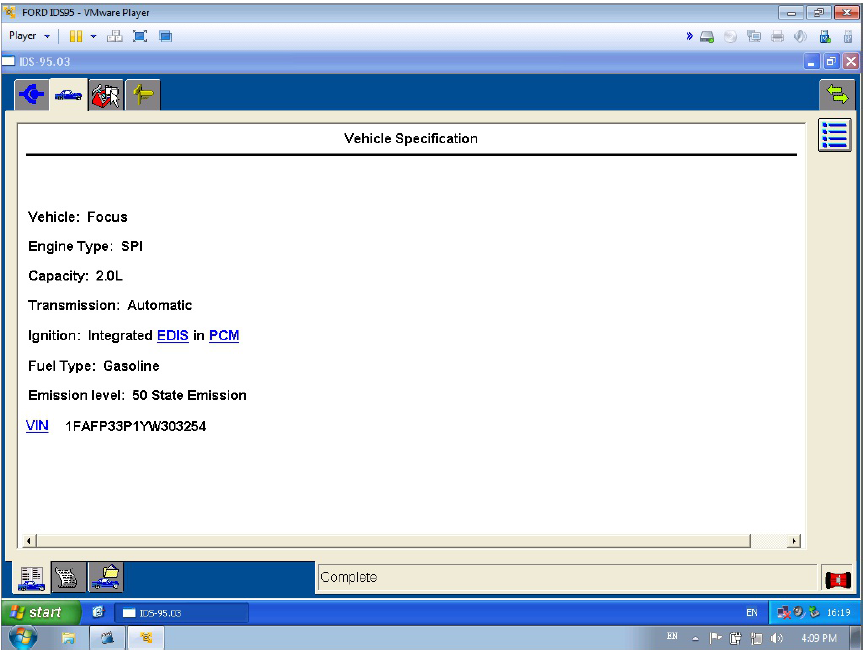 Diagnostic PCM DTC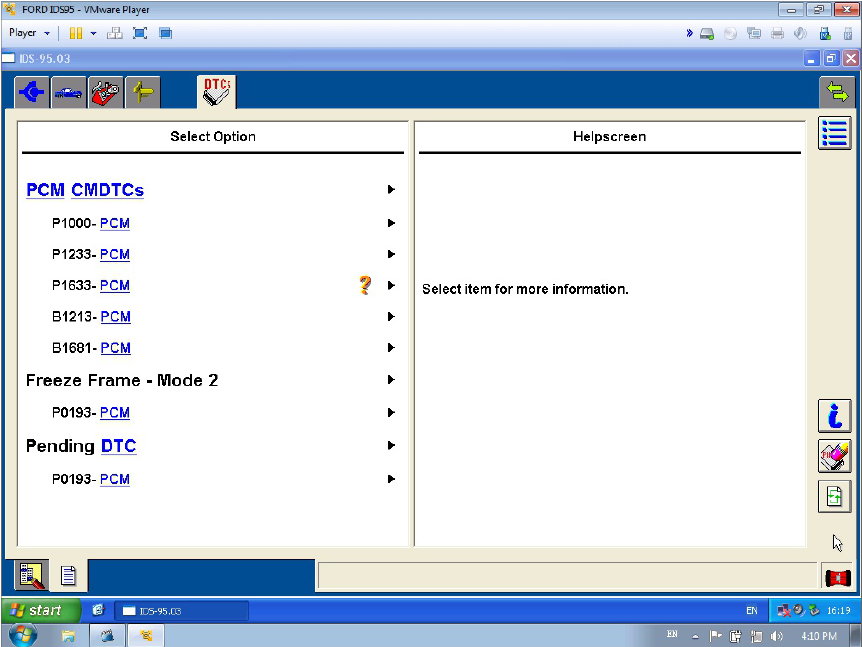 Diagnostic PCM DataLogger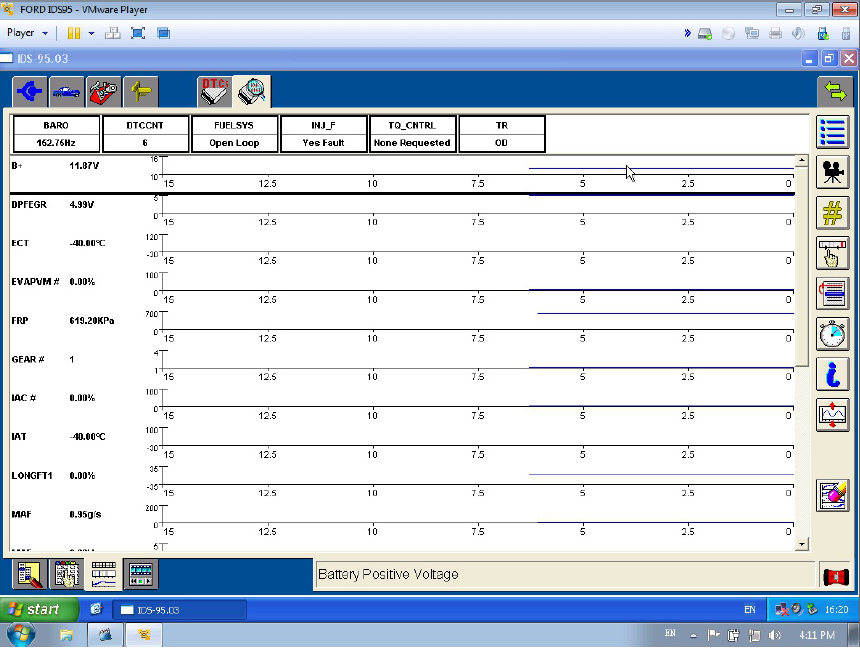 Connect to Network for Online ReProgram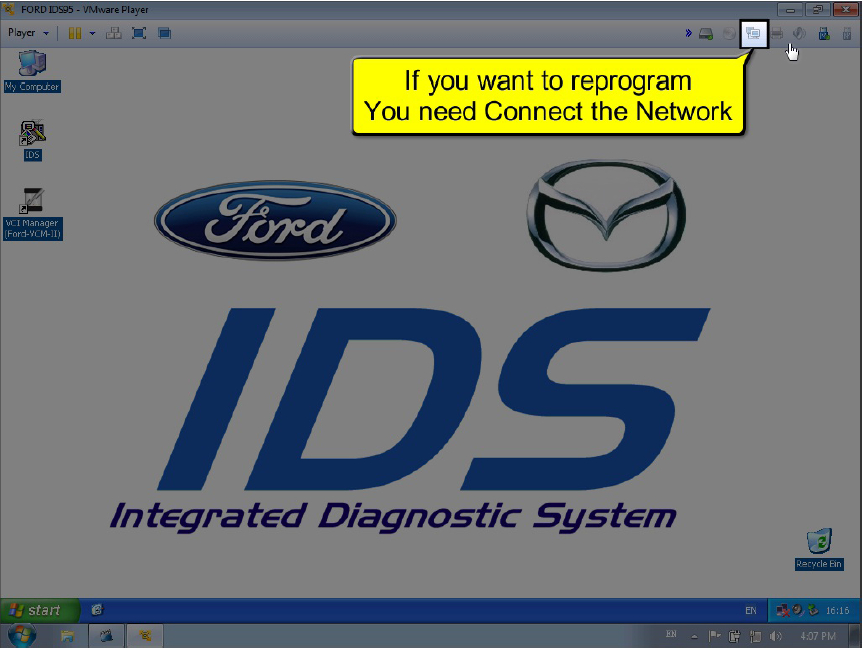 Setup IDS and VCMII in your PCIf you need to install the IDS to the physical machine, just 2 steps:1.Install IDS software.2.Install VCMII-Driver-2.2.0.1505.exe from DVD.
Note: Ford IDS and Mazda IDS can not install in one PC.